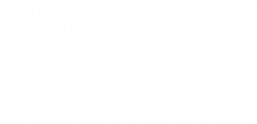 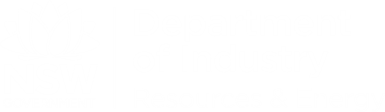 Form ESF3Environmental Management Report (Opal prospecting in OPA4) Mining Act 1992March 2016 | v2.1More informationFor help with lodging this application, or for more information contact:Division of Resources and Energy Environmental Sustainability UnitPhone +61 2 6829 9200lightningridge.office@industry.nsw.gov.au© State of New South Wales through the NSW Department of Industry, Skills and Regional Development. ABN: 72 189 919 072This publication is copyright. You may download, display, print and reproduce this material providing that the wording is reproduced exactly, the source is acknowledged, and the copyright, update address and disclaimer notice are retained.The information contained in this publication is based on knowledge and understanding at the time of writing. However, because of advances in knowledge, users are reminded of the need to ensure that information upon which they rely is up to date and to check currency of the information with the appropriate officer of the NSW Department of Industry, Skills and Regional Development or the user’s independent advisor.Privacy statement This information is collected by the Department of Industry, Skills & Regional Development (NSW Department of Industry) for the purposes of assessing an application for an authorisation or associated with an authority as required by the Mining Act 1992 and Mining Regulation 2010.This information may also be used by the department to confirm applicant details in the event that subsequent applications are made, and may also be used to establish and maintain databases to assist the department with its work generally. Except for purposes required by law, the information will not be accessed by any third parties in a way that would identify the person without the consent of that person. You may apply to the department to access and correct any information the department holds if that information is inaccurate, incomplete, not relevant or out of date. When to use this formComplete this form if you are reporting on rehabilitation of exploration activities within Opal Prospecting Licences in OPA4 only. Completion of this form will allow the department to assess compliance with the rehabilitation requirements of the Mining Act 1992 and the conditions of Opal Prospecting Licences in OPA4.This form has been prepared in accordance with Part 3 Division 1 of the Mining Act 1992 and Clause 14 of the Mining Regulation 2010. The form and associated templates are approved in accordance with Section 382 of the Mining Act 1992. The information requested in this form may not be specifically referenced in the Mining Act 1992 or the Mining Regulation 2010 however its inclusion in the approved form validates the authority of the NSW Department of Industry, Division of Resources and Energy (the department) to request it. If there is insufficient room in any of the fields, please provide the information as an attachment. Important notesIf this application is lodged by any party other than the applicant/s (ie. an agent), the department may seek confirmation of that authority and any limits of that authority given to that other party by the applicant (Section 163F of the Mining Act 1992 and Clause 78A of the Mining Regulation 2010). The agent will need to complete the declaration at the end of this form and supply evidence of their appointment, if not already supplied to the department.How to submit this formBy email: Send an electronic copy of the form, including any attachments to lightningridge.office@industry.nsw.gov.au By mail: Mail your form and any attachments to Division of Resources and Energy, PO Box 314, Lightning Ridge NSW 2834. In person: Submit your application in person at the Division of Resources and Energy , Miners Association Building, Lot 60, Morilla Street Lightning Ridge. Office hours are 9.30am to 4.30pm.How this application will be processedOnce your application has been registered and checked, it will be assessed by the department. The Minister for Resources and Energy (or their delegate) will consider the department’s recommendation and all relevant information and the licence holder will be notified accordingly.  Licence holder/s detailsAdditional licence holdersProvide the licence number and names of additional licence holders. Contact for this applicationAny correspondence relating to this application will be sent to this person.Your preferred contact method	Email (For companies – provide a generic company email address which is regularly monitored rather than an individual employee’s email address.)	MailActivity type undertaken within this licenceRehabilitation statusThe following table must be completed for all drilling activities undertaken within the licence areaSupporting documentation Indicate if you have attached supporting documentation with this form (e.g. existing approvals, Review of Environmental Factors). Check the box to indicate this information is attached.DeclarationThis form should be signed by the licence holder/s or an authorised representative.I/We declare that the information provided in this application is true and correct. I/We understand that under Part 5A of the Crimes Act 1900, knowingly giving false or misleading information is a serious offence; and under Section 378C of the Mining Act 1992, any person who provides information that the person knows to be false or misleading is guilty of an offence, for which they may be subject to prosecution. Licence holder/sORAgent authorised to act for this licence holder/sProvide evidence of appointment if this has not been previously supplied to the department.Office use onlyReceived under delegation from the SecretaryDocument controlAuthorised by: Executive Director Compliance and EnforcementRM8 Reference: PUB16/111 INT16/18953 (V15/5289#12)OPL NumberLicence HolderOPL NumberLicence HolderOPL NumberLicence HolderContact namePosition held (if applicable)Company (if applicable)Postal addressPhone (inc. area code)MobileEmailAugerCalweldOther (describe below)DrillholeDrillholeCo-ordinates (GDA94)Co-ordinates (GDA94)Co-ordinates (GDA94)Co-ordinates (GDA94)Rehabilitation MethodRehabilitation status#TypeEastingNorthingZoneDescriptionDescriptionComplete or 
Not complete15525535545555565575585595510551155125513551455155516551755185519552055215522552355245525552655275528552955305531553255335534553555365537553855395540554155425543554455455546554755485549555055Plan. Attach a copy of the plan required under Condition 22 of the Opal Prospecting Licence.Evidence of rehabilitation. Provide evidence of rehabilitation (e.g. photographs, contractor reports). This will assist the department in their assessment and security/title relinquishment processes.Other additional information. List additional information attached below NamePosition/titleDateSignatureNamePosition/titleDateSignatureNamePosition/titleDateSignatureNamePosition/titleDateSignatureApplication receivedApplication receivedApplication receivedApplication receivedTime:Date:NameSignatureAmendment scheduleAmendment scheduleAmendment scheduleDateVersion #Amendment01 March 20163.0New template06 March 20163.1Hyperlinks updated, minor edits